Crazy Competitions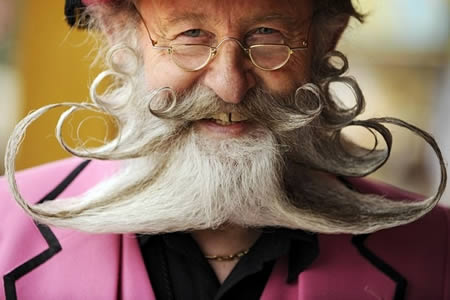 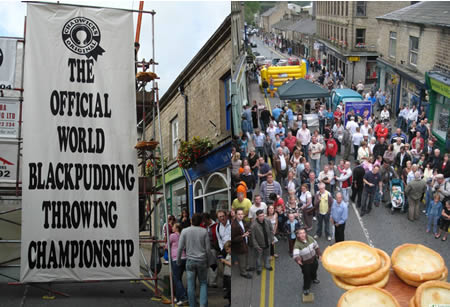 World Beard and Moustache Championships	The World Black Pudding Throwing Championship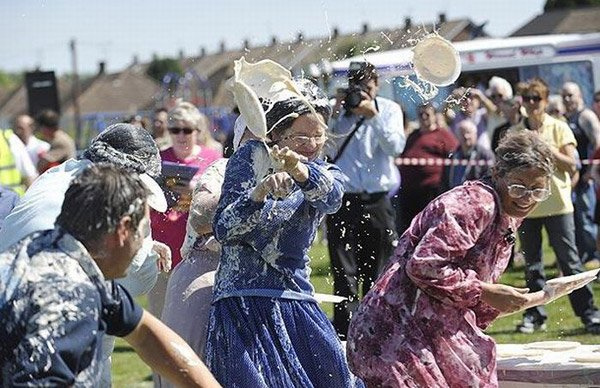 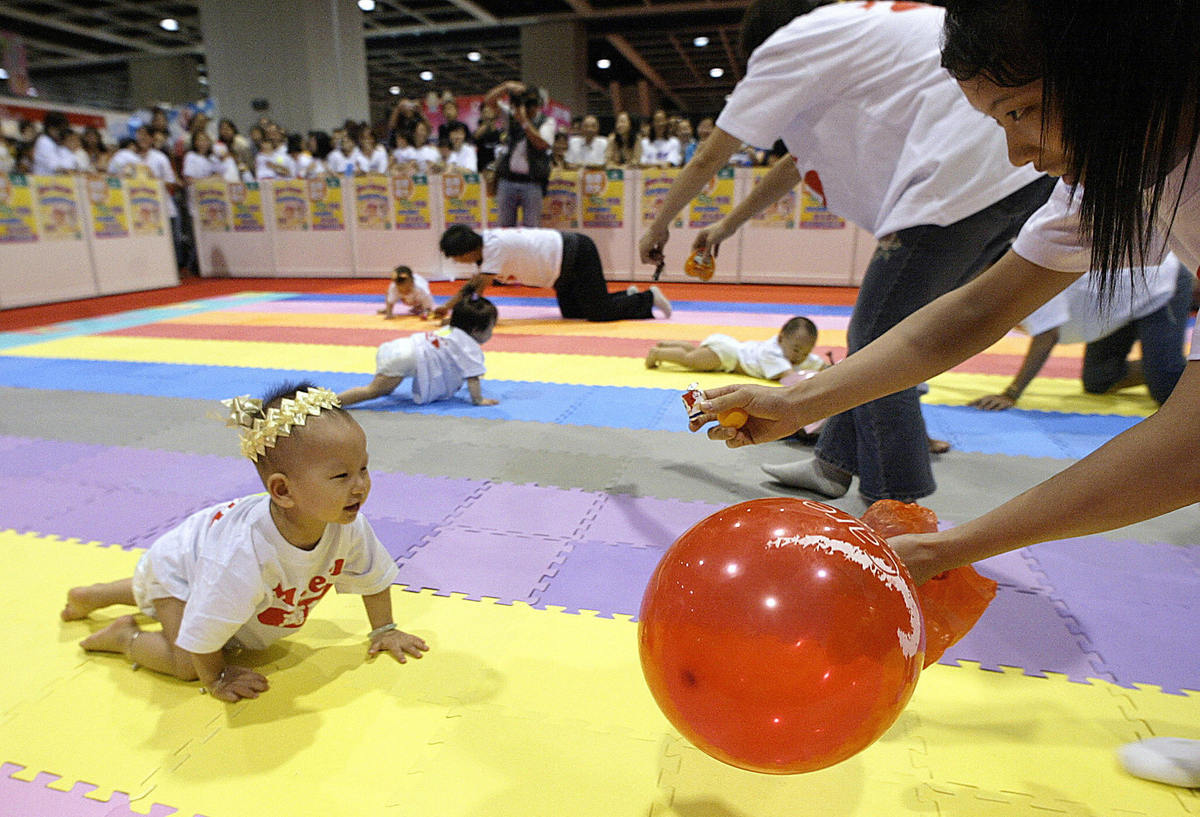 The World Custard Pie Championship	Baby Crawling Contest